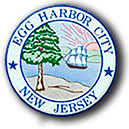 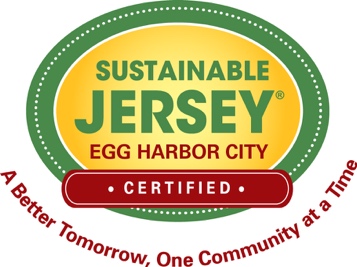 EHC Street Tree Maintenance PledgeI      , owner of the property located at      pledge to properly maintain for two (2) years the street tree(s) planted in the right-of-way in front of my property. I agree to attend a mandatory Tree Maintenance program to be held at Egg Harbor City Hall (time & date TBA).Required maintenance includes:Providing the tree with 20 gallons of water per week from March to December or according to specifications provided by the cityMulching around the tree (donuts not volcanoes)Pruning (cut above the branch collar, no topping) only if necessary.FYI: All property owners in the city are required by the City Code to maintain existing and future street trees, which includes: removing them if they are dead, diseased or present a danger to surrounding environs; raking leaves to the curb for pick up by Public Works during the fall leaf collection (see EggHarborCity.org); or placing leaves in proper recycling containers or bags for the ACUA’s regular yard waste collection schedule (see ACUA.com).NAME       DATE      SIGNATURE      Tree planting project funded by a grant from the NJ Urban & Community Forestry Program